COMPETENCY BASED CURRICULUM1.		keeps on changing from time to time (climate, weather) Name the following symbols drawn below2.   	3.   	Our national flag has how many coloursClean water should be stored in 	( Ponds, drums )We wear	cloths when it is hot (light, heavy, many ) 	is the top colour in our flag ( white, red, black )Name three types of soil8.   	9.   	10. 	Name three wild animals11.  	12. 	13. 	GRADE 3 - TERM 1  EXAM 2023 ENVIRONMENTAL ACTIVITIESNAME:	SCHOOL…………………………………………Which soil is used for building houses 	( clay, loam, sandy )Animals kept at home are called 	( many, wild, domestic )Name the weather symbol 	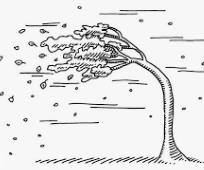 Name three things that can be used to  model clouds in classWe can get attached by rainy weather in many ways like18. 	19. 	20.	 	List clothes that should be worn    according to this tableComplete the sentences correctly22. Harvest	_____________during the rainy season23. Always ensure that__________	are closed when it is windy24. Give two reasons why we store water 	______________________ 	_____________________